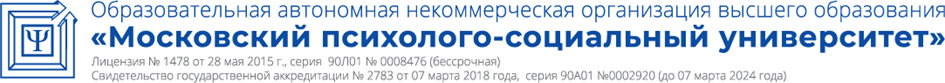 Принято:Решение Ученого совета От «13» мая 2020 г.Протокол №7Рабочая программа учебной дисциплиныЭкономика фирмы (предприятия)Направление подготовки38.03.01 ЭкономикаНаправленность (профиль) подготовки Финансы и кредитКвалификация (степень) выпускникаБакалаврФорма обученияОчная, заочнаяМосква, 2020СОДЕРЖАНИЕПеречень планируемых результатов обучения по дисциплине, соотнесенных с планируемыми результатами освоения основной профессиональной образовательной программыВ результате освоения ОПОП бакалавриата обучающийся должен овладеть следующими результатами обучения по дисциплине:2. Место дисциплины в структуре основной профессиональной образовательной программы бакалавриатаДисциплина реализуется в рамках обязательных дисциплин вариативной части основной профессиональной образовательной программы. Для освоения дисциплины необходимы компетенции, предшествующие входные знания и умения, сформированные в рамках изучения следующих дисциплин: «Деньги, кредит, банки», «Макроэкономика», «Менеджмент», «Микроэкономика», «Статистика», «Финансовая среда предпринимательства и предпринимательские риски», «Финансы», «Эконометрика».Курс «Экономика фирмы (предприятия)» является основой изучения комплекса дисциплин, предусмотренных программой обучения студентов по направлению «Экономика» и профилю «Финансы и кредит», таких как «Инвестиции», «Краткосрочная финансовая политика», «Маркетинг», «Налоги и налогообложение», «Оценка собственности», «Финансовый анализ», «Финансовый менеджмент», «Ценообразование».Дисциплина изучается на 3-м курсе в 5 семестре при очной заочной формах обучения.3. Объем дисциплины в зачетных единицах с указанием количества академических часов, выделенных на контактную работу обучающихся с преподавателем (по видам занятий) и на самостоятельную работу обучающихся Общая трудоемкость дисциплины составляет 4 зачетные единицы.4. Содержание дисциплины, структурированное по темам с указанием отведенного на них количества академических часов и видов учебных занятий4.1 Разделы дисциплины и трудоемкость по видам учебных занятий (в академических часах)Для очной формы обученияДля заочной формы обучения4.2 Содержание дисциплины, структурированное по разделамТема 1. Предприятие как основное звено экономикиСодержание лекционного курсаПредприятие как первичное звено экономики. Типы предприятий и их классификация: по отраслевому признаку и виду хозяйственной деятельности, по форме собственности, по размеру. Производственная и организационная структура предприятия. Инфраструктура предприятий. Виды деятельности предприятия. Организационно-правовые формы предприятий: товарищества, общества, производственные кооперативы, государственные и муниципальные унитарные предприятия. Объединения предприятий. Малые предприятия: понятие, цели создания. Преимущества и недостатки малого бизнеса. Порядок учреждения, регистрации и ликвидации предприятия. Приватизация предприятий: сущность, цели, основные способы.Содержание практических занятийПроизводственная и организационная структура предприятия. Преимущества и недостатки малого бизнеса. Тема 2. Особенности функционирования предприятия в рыночной экономикеСодержание лекционного курсаПредприятие как агент рыночной экономики. Понятие юридического лица. Место предприятия в системе рыночных отношений. Предприятие и предпринимательство в рыночной среде: понятие рыночного механизма, спрос предприятия, предложение предприятия. Предпринимательство как вид самостоятельной деятельности предприятия: понятие, сущность и основные признаки. Субъекты и формы предпринимательской деятельности. Сфера предпринимательства. Предпринимательский (хозяйственный) риск как обязательный элемент хозяйственной деятельности. Понятие и виды риска. Управление риском, его методы измерения и экономические пределы. Понятие банкротства предприятия: признаки, причины возникновения. Процедуры банкротства. Качество и конкурентоспособность. Понятие конкуренции. Конкуренция как один из стимулов повышения качества продукции. Управление конкурентоспособностью продукции на предприятиях. Содержание практических занятийМесто предприятия в системе рыночных отношений. Предпринимательский (хозяйственный) риск как обязательный элемент хозяйственной деятельности. Понятие банкротства предприятия: признаки, причины возникновения. Тема 3. Производственная и организационная структура предприятияСодержание лекционного курсаПроизводственная структура предприятия. Рабочее место и его виды. Производственная инфраструктура предприятия. Пути повышения эффективности производственной структуры. Понятие производственного процесса. Организация основного производственного процесса. Формы организации производства: концентрация, специализация, стандартизация, унификация, диверсификация, кооперирование, комбинирование. Организационные типы производства: массовое, серийное, единичное. Нормативы организации производства: длительность производственного цикла, размер партии, величина незавершенного производства. Особенности организации производства во вспомогательных и обслуживающих подразделениях. Организация ремонтного и инструментального хозяйств, внутризаводского транспорта, энергохозяйства. Производственный цикл. Организационная структура управления производством. Типы управленческих структур. Содержание практических занятийПроизводственная структура предприятия. Организация основного производственного процесса. Тема 4. Материальная база организации (предприятия)Содержание лекционного курсаУставный капитал предприятий: источники его формирования. Понятие имущества предприятия. Экономическая сущность и воспроизводство основного капитала (основных фондов). Классификация основных фондов. Виды оценки основного капитала (основных фондов): первоначальная, восстановительная, остаточная. Понятие износа основных фондов, его виды. Понятие амортизации и способы ее начисления. Показатели движения основных фондов: коэффициенты обновления, выбытия, прироста основных фондов. Показатели эффективности и пути улучшения использования основных фондов. Понятие производственной мощности и факторы ее определяющие. Расчет производственной мощности предприятия. Эффективность использования мощности. Фонды времени работы оборудования.Содержание практических занятийВиды оценки основного капитала (основных фондов): первоначальная, восстановительная, остаточная.Показатели эффективности и пути улучшения использования основных фондов. Тема 5. Оборотные средства предприятияСодержание лекционного курсаСущность, состав и классификация оборотных средств. Элементы оборотных средств: производственные запасы, незавершенное производство и полуфабрикаты собственного изготовления, расходы будущих периодов. Нормируемые и ненормируемые оборотные средства. Источники формирования оборотных средств. Определение потребности предприятия в оборотных средствах. Основы нормирования оборотных средств: порядок и методы. Нормирование материалов, незавершенного производства и готовой продукции. Запасы и методы их оценки. Транспортный, подготовительный, текущий, страховой и технологический запасы оборотных средств. Оборачиваемость оборотных средств как показатель использования оборотного капитала. Показатели оборачиваемости и пути ее ускорения.Содержание практических занятийОпределение потребности предприятия в оборотных средствах.Показатели оборачиваемости и пути ее ускорения.Тема 6. Кадровый потенциал и мотивация трудаСодержание лекционного курсаСостав трудовых ресурсов предприятия. Персонал предприятия и его категории: руководители, специалисты, служащие, рабочие, младший обслуживающий персонал. Их функции. Списочный, среднесписочный, явочный состав работающих. Кадровая политика предприятия (управление трудовыми ресурсами) и рынок труда. Профессионально-квалификационная характеристика труда. Понятие профессии, специальности, квалификации. Производительность труда как главный фактор эффективности производства. Методы определения выработки. Трудоемкость продукции, ее виды. Резервы роста производительности труда: внутрипроизводственные, текущие, перспективные. Сущность, организация и методы нормирования труда. Классификация затрат рабочего времени. Методы изучения затрат рабочего времени. Потери рабочего времени. Оплата и мотивация труда. Принципы организации оплаты труда. Тарифная система организации оплаты труда на предприятии: понятие, основные составляющие тарифных условий. Дифференциация тарифных ставок. Тарифная сетка. Бестарифные системы оплаты труда, сфера их применения. Коэффициент трудовой стоимости. Система «плавающих окладов». Система участия в прибылях предприятия. Формы и системы заработной платы: понятие и основное назначение. Основные формы заработной платы - сдельная и повременная. Системы сдельной заработной платы. Порядок расчета сдельной расценки. Системы повременной заработной платы. Должностные оклады. Надбавки и доплаты. Материальное стимулирование эффективности труда.Содержание практических занятийКадровая политика предприятия (управление трудовыми ресурсами) и рынок труда.Профессионально-квалификационная характеристика труда.Методы изучения затрат рабочего времени. Принципы организации оплаты труда. Формы и системы заработной платы: понятие и основное назначение. Материальное стимулирование эффективности труда.Тема 7. Прогнозирование и планирование деятельности предприятияСодержание лекционного курсаЭкономическая и функциональная стратегии, их типы, факторы выбора. Предпосылки и формирование хозяйственной стратегии. Типы хозяйственных стратегий и их выбор. Этапы разработки хозяйственной стратегии предприятия: составление прогноза, анализ внешней среды, прогнозирование сбыта. Разработка маркетинговой и товарной стратегии. Понятие внутрифирменного производственного планирования. Его основные задачи и принципы. Виды планирования: долгосрочное, краткосрочное, текущее, стратегическое, ситуационное. Бизнес-план как особая форма планирования на предприятии. Задачи, цель составления и разделы бизнес-плана.Содержание практических занятийЭтапы разработки хозяйственной стратегии предприятия: составление прогноза, анализ внешней среды, прогнозирование сбыта.Бизнес-план как особая форма планирования на предприятии. Тема 8. Производственная программа предприятияСодержание лекционного курсаПланирование производственной программы предприятия. Варианты и показатели производственной программы. Производственные мощности и их проект. Обоснование производственной программы производственными мощностями. Расчет потребности в оборудовании, сырье и рабочей силе для выполнения производственной программы. Теория определения оптимального объема выпуска продукции. Содержание практических занятийВарианты и показатели производственной программы. Тема 9. Расходы организации (предприятия)Содержание лекционного курсаПонятие и виды расходов, затрат и издержек производства. Различие этих экономических категорий. Понятие себестоимости, ее виды. Состав и структура затрат, включаемых в себестоимость продукции. Классификация затрат. Группировка по экономическим элементам. Смета и калькуляция затрат на производство. Понятие, цель составления и виды калькуляции продукции (услуг). Группировка затрат по статьям калькуляции. Состав и назначение внепроизводственных расходов. Издержки фирмы в микроэкономической теории. Общие, средние и предельные издержки, их взаимосвязь. Направления снижения издержек на предприятии. Содержание практических занятийПонятие себестоимости, ее виды. Направления снижения издержек на предприятии. Тема 10. Ценообразование на предприятииСодержание лекционного курсаЦена: понятие и функции. Факторы, влияющие на формирование цены. Виды цен. Классификация цен по степени регулируемости и по характеру обслуживаемого оборота. Ценовая политика на различных рынках: цели, задачи и механизм разработки. Ценовая стратегия предприятия. Методы ценообразования: полных издержек, стоимости изготовления (переработки), маржинальных (предельных) издержек, рентабельности (доходности) инвестиций, маркетинговых (рыночных) оценок. Выбор метода ценообразования. Модификация цен. Этапы установления цены. Определение цены с учетом инфляции.Содержание практических занятийФакторы, влияющие на формирование цены. Ценовая стратегия предприятия. Тема 11. Качество и конкурентоспособность продукцииСодержание лекционного курсаПонятие и показатели конкурентоспособности. Методы расчета показателей: дифференциальный, комплексный, смешанный. Понятие качества. Показатели качества: назначения, технологичности, транспортабельности, безопасности, стандартизации и унификации, экономические, экологические. Опыт и системы управления качеством продукции. Контроль и стимулирование повышения качества продукции. Современные проблемы управления качеством. Развитие системы сертификации продукции. Политика предприятия в области качества. Государственные и международные стандарты и системы качества. Понятие стандартов и стандартизации. Система стандартов в Российской Федерации. Международные стандарты и системы качества. Опыт зарубежных предприятий: японская и американская модели управления качеством.Содержание практических занятийОпыт и системы управления качеством продукции.Государственные и международные стандарты и системы качества.Тема 12. Инновационная и инвестиционная деятельностьСодержание лекционного курсаПонятие и значение инновационной деятельности предприятия. Виды и жизненный цикл инноваций. Показатели технического уровня и эффективности новой техники и технологии. Экономическая оценка инноваций. Сравнительная экономическая эффективность новой техники и технологии. Понятие инновационного проекта и методы оценки его эффективности. Направления и методы реализации инновационной политики в России. Инвестиционная деятельность предприятия. Понятие, виды и структура инвестиций. Принципы инвестиционной деятельности. Приемы и методы проектного анализа. Виды анализа. Метод дисконтирования. Показатели доходности проекта. Капитальные вложения: направления использования, источники финансирования. Цели и эффективность портфельных инвестиций. Риски финансовых инвестиций. Портфель ценных бумаг. Содержание практических занятийВиды и жизненный цикл инноваций. Направления и методы реализации инновационной политики в России. Показатели доходности проекта. Тема 13. Внешнеэкономическая деятельность предприятияСодержание лекционного курсаПонятие и формы внешнеэкономической деятельности предприятия. Внешнеторговые сделки предприятия и их виды. Внешнеторговые контракты и их цены. Формы расчетов по внешнеторговым контрактам. Экспортно-импортные операции и их цели. Экспортные документы. Методы государственного регулирования внешнеэкономической деятельности. Понятие совместного предприятия, цели его создания. Планирование сферы внешнеэкономической деятельности предприятия.Содержание практических занятийПланирование сферы внешнеэкономической деятельности предприятия.Тема 14. Финансы предприятия. Источники финансовых ресурсов и направления их использованияСодержание лекционного курсаПонятие финансов. Сущность и формы проявления финансов предприятия. Совокупность экономических отношений, определяющих содержание финансов предприятий. Финансовые ресурсы: источники и направления использования. Финансовая служба на предприятии. Выручка, доходы и прибыль предприятия. Понятие прибыли. Ее виды: балансовая, валовая, налогооблагаемая, чистая. Функции прибыли. Методы планирования и принципы распределения прибыли. Распределение прибыли на предприятиях различных организационных форм. Налоги и платежи, вносимые предприятиями в бюджет и во внебюджетные фонды. Взаимоотношения предприятия с институтами финансово-кредитной системы. Взаимодействие с банками, инвестиционными фондами. Роль страховых организаций в деятельности предприятия. Финансовый план предприятия: его назначение и структура.Содержание практических занятийФинансовые ресурсы: источники и направления использования. Методы планирования и принципы распределения прибыли. Финансовый план предприятия: его назначение и структура.Тема 15. Эффективность производстваСодержание лекционного курсаСистема показателей эффективности производства. Обобщающие показатели эффективности функционирования предприятия, отрасли, экономики. Эффективность отдачи ресурсов. Показатели эффективности затрат.Содержание практических занятийОбобщающие показатели эффективности функционирования предприятия, отрасли, экономики. Тема 16. Оценка эффективности деятельности предприятия и его финансового состоянияСодержание лекционного курсаОценка эффективности хозяйственной деятельности и состояние баланса. Характеристика годового отчета предприятия. Отчет о финансовых результатах. Финансовое состояние предприятия и показатели его оценки. Оценка платежеспособности и финансовой устойчивости. Банкротство и его процедуры. Меры по стабилизации финансового состояния.Содержание практических занятийОценка эффективности хозяйственной деятельности и состояние баланса.Тема 17. Научно-технический прогресс и интенсификация производстваСодержание лекционного курсаСущность научно-технического прогресса и его роль в развитии общественного производства. Основные направления научно-технического прогресса. Планирование технического развития предприятия. Этапы и задачи технической подготовки производства – конструкторская и технологическая. План технической подготовки и методы планирования. Эффективность научно-технического прогресса. Информационный, экономический, ресурсный, социальный, хозрасчетный эффекты НТП.Содержание практических занятийПланирование технического развития предприятия. 5. Перечень учебно-методического обеспечения для самостоятельной работы обучающихся по дисциплинеОдним из основных видов деятельности обучающегося является самостоятельная работа, которая включает в себя изучение лекционного материала, учебников и учебных пособий, первоисточников, подготовку сообщений, выступления на практических занятиях, выполнение заданий преподавателя. Методика самостоятельной работы предварительно разъясняется преподавателем и в последующем может уточняться с учетом индивидуальных особенностей обучающихся. Время и место самостоятельной работы выбираются обучающимися по своему усмотрению с учетом рекомендаций преподавателя.Самостоятельную работу над дисциплиной следует начинать с изучения рабочей программы «Экономика фирмы (предприятия)», которая содержит основные требования к знаниям, умениям и навыкам обучаемых. Обязательно следует вспомнить рекомендации преподавателя, данные в ходе лекционных и практических занятий. Затем – приступать к изучению отдельных тем в порядке, предусмотренном рабочей программой.Получив представление об основном содержании темы, необходимо изучить материал с помощью учебников, других методических материалов, указанных в разделе 7 указанной рабочей программы. Целесообразно составить краткий конспект или схему, отображающую смысл и связи основных понятий данной темы. Затем, как показывает опыт, полезно изучить выдержки из первоисточников. При желании можно составить их краткий конспект. Важным источником для освоения дисциплины являются ресурсы информационно-телекоммуникационной сети «Интернет». Обязательно следует записывать возникшие вопросы, на которые не удалось ответить самостоятельно.6. Фонд оценочных средств для проведения промежуточной аттестации обучающихся по дисциплинеФонд оценочных средств оформлен в виде приложения к рабочей программе дисциплины «Экономика фирмы (предприятия)».7. Перечень основной и дополнительной учебной литературы, необходимой для освоения дисциплины7.1. Основная учебная литератураАлексейчева Е.Ю., Магомедов М.Д., Костин И.Б. Экономика организации (предприятия): Учеб. для бакалавров.— М.: Дашков и К, 2019. ЭБС «IPRbooks»Маслевич Т.П. Экономика организации: Учебн. для бакалавров. — М.: Дашков и К, 2019. ЭБС «IPRbooks»Шайбакова А.В. Экономика организации: Учебн. пособие. — Краснодар, Саратов: Южный институт менеджмента, Ай Пи Эр Медиа, 2018. ЭБС «IPRbooks»7.2. Дополнительная учебная литератураАрзуманова Т.И. Экономика организации [Электронный ресурс]: учебник для бакалавров/ Арзуманова Т.И., Мачабели М.Ш.— Электрон. текстовые данные.— М.: Дашков и К, 2016.— 237 c.— Режим доступа: http://www.iprbookshop.ru/60554.html.— ЭБС «IPRbooks»Восколович Н.А. Экономика, организация и управление общественным сектором [Электронный ресурс]: учебник для студентов вузов, обучающихся по направлению «Экономика» и экономическим специальностям/ Восколович Н.А., Жильцов Е.Н., Еникеева С.Д.— Электрон. текстовые данные.— М.: ЮНИТИ-ДАНА, 2017.— 367 c.— Режим доступа: http://www.iprbookshop.ru/81597.html.— ЭБС «IPRbooks»Забелина Е.А. Экономика организации. Учебная практика: Учебн. пособие. — Минск: РИПО, 2016. ЭБС «IPRbooks»Иванилова С.В. Экономика организации: Учебн. пособие. — Саратов: Профобразование, Ай Пи Эр Медиа, 2018. ЭБС «IPRbooks»Шаркова А.В., Ахметшина Л.Г. Экономика организации: Практикум для бакалавров. — М.: Дашков и К, 2018. ЭБС «IPRbooks»7.3. Нормативные правовые актыГражданский кодекс Российской Федерации (часть первая) от 30.11.1994 № 51-ФЗ (с последующими изм. и доп.).Гражданский кодекс Российской Федерации (часть вторая) от 26.01.1996 № 14-ФЗ (с последующими изм. и доп.).Налоговый кодекс РФ (часть первая) от 31.07.1998 № 147-ФЗ (с последующими изм. и доп.).Налоговый кодекс РФ (часть вторая) от 05.08.2000 № 118-ФЗ (с последующими изм. и доп.).Трудовой кодекс Российской Федерации от 30.12.2001 № 197-ФЗ.Федеральный закон РФ «О государственной поддержке малого предпринимательства» от 14.06.1995 № 88-ФЗ.Федеральный закон РФ «Об акционерных обществах» от 26.12.1995 № 208-ФЗ (с последующими изм. и доп.).Федеральный закон РФ «Об обществах с ограниченной ответственностью» от 08.02.1998 №14-ФЗ.Федеральный закон РФ «О лизинге» от 29.10.1998 № 164-ФЗ.Федеральный закон «О несостоятельности (банкротстве)» от 26.10.2002 № 127-ФЗ.8. Современные профессиональные базы данных и информационные справочные системыИнформационно-правовая система «Консультант+» - договор №2856/АП от 01.11.2007Информационно-справочная система «LexPro» - договор б/н от 06.03.2013Официальный интернет-портал базы данных правовой информации http://pravo.gov.ruПортал Федеральных государственных образовательных стандартов высшего образования http://fgosvo.ruПортал "Информационно-коммуникационные технологии в образовании" http://www.ict.edu.ruНаучная электронная библиотека http://www.elibrary.ru/Национальная электронная библиотека http://www.nns.ru/Электронные ресурсы Российской государственной библиотеки http://www.rsl.ru/ru/root3489/allWeb of Science Core Collection — политематическая реферативно-библиографическая и наукомтрическая (библиометрическая) база данных — http://webofscience.comПолнотекстовый архив ведущих западных научных журналов на российской платформе Национального электронно-информационного консорциума (НЭИКОН) http://neicon.ruБазы данных издательства Springer https://link.springer.comОткрытые данные государственных органов http://data.gov.ru/ecsn.ru. Сайт журнала «Экономические науки».ecsocman.edu.ru. Федеральный образовательный портал «Экономика, социология, менеджмент».rbc.ru/economics/economist/. Сайт газеты «Росбизнесконсалтинг».www.e-rej.ru. Российский экономический интернет-журнал.www.expert.ru. Сайт журнала «Эксперт».www.md-bplan.ru. Информационный портал, посвящённый бизнес-планам.www.mybiz.ru. Сайт журнала «Свой бизнес».www.unido.org.ru. Сайт Центра международного промышленного сотрудничества ЮНИДО в РФ.www.vopreco.ru. Сайт журнала «Вопросы экономики».9. Методические указания для обучающихся по освоению дисциплины10. Лицензионное программное обеспечениеВ процессе обучения на экономическом факультете по всем направлениям подготовки используется следующее лицензионное программное обеспечение:11. Описание материально-технической базы, необходимой для осуществления образовательного процесса по дисциплинеДля построения эффективного учебного процесса Кафедра Финансов и кредита располагает следующими материально-техническими средствами, которые используются в процессе изучения дисциплины:- доска;- персональные компьютеры (компьютерный класс кафедры, аудитория 403, 16 шт.), каждый из компьютеров подключен к сети Интернет;- экран;- мультимедийный проектор.В процессе преподавания и для самостоятельной работы обучающихся используются также компьютерные классы аудиторий 304 и 307, а также специальные ресурсы кабинета экономики (305 ауд.).12. Особенности реализации дисциплины для инвалидов и лиц с ограниченными возможностями здоровьяДля обеспечения образования инвалидов и обучающихся с ограниченными возможностями здоровья разрабатывается адаптированная образовательная программа, индивидуальный учебный план с учетом особенностей их психофизического развития и состояния здоровья, в частности применяется индивидуальный подход к освоению дисциплины, индивидуальные задания: рефераты, письменные работы и, наоборот, только устные ответы и диалоги, индивидуальные консультации, использование диктофона и других записывающих средств для воспроизведения лекционного и семинарского материала.В целях обеспечения обучающихся инвалидов и лиц с ограниченными возможностями здоровья библиотека комплектует фонд основной учебной литературой, адаптированной к ограничению их здоровья, предоставляет возможность удаленного использования электронных образовательных ресурсов, доступ к которым организован в МПСУ. В библиотеке проводятся индивидуальные консультации для данной категории пользователей, оказывается помощь в регистрации и использовании сетевых и локальных электронных образовательных ресурсов, предоставляются места в читальных залах, оборудованные программами невизуального доступа к информации, экранными увеличителями и техническими средствами усиления остаточного зрения.13. Иные сведения и (или) материалыНе предусмотрены.Составители: Балашов Ю.К, к.э.н., декан факультета экономики и права МПСУ; Васильева И.А.14. Лист регистрации измененийРабочая программа учебной дисциплины обсуждена и утверждена на заседании Ученого совета от «29» июня 2015 г. протокол № 11Перечень планируемых результатов обучения по дисциплине, соотнесенных с планируемыми результатами освоения основной профессиональной образовательной программы3Место дисциплины в структуре основной профессиональной образовательной программы бакалавриата5Объем дисциплины в зачетных единицах с указанием количества академических часов, выделенных на контактную работу обучающихся с преподавателем (по видам занятий) и на самостоятельную работу обучающихся5Содержание дисциплины, структурированное по темам (разделам) с указанием отведенного на них количества академических часов и видов учебных занятий5 Разделы дисциплины и трудоемкость по видам учебных занятий6 Содержание дисциплины, структурированное по разделам (темам)9Перечень учебно-методического обеспечения для самостоятельной работы обучающихся по дисциплине 15Фонд оценочных средств для проведения промежуточной аттестации обучающихся по дисциплине 16Перечень основной и дополнительной учебной литературы, необходимой для освоения дисциплины7.1. Основная учебная литература7.2. Дополнительная учебная литература7.3. Нормативные правовые акты16161616Современные профессиональные базы данных и информационные справочные системы17Методические указания для обучающихся по освоению дисциплины1710. Лицензионное программное обеспечение24Описание материально-технической базы, необходимой для осуществления образовательного процесса по дисциплине25Особенности реализации дисциплины для инвалидов и лиц с ограниченными возможностями здоровьяИные сведения и (или) материалыЛист регистрации изменений252526Коды компетенциирезультаты освоения ОПОПСодержание компетенцийПеречень планируемых результатов обучения по дисциплинеОПК-3способность выбрать инструментальные средства для обработки экономических данных в соответствии с поставленной задачей, проанализировав результаты расчетов и обосновать полученные выводыЗнать:цели и задачи деятельности предприятия в условиях рыночной экономики;сущность ресурсов, используемых на предприятии;содержание и основные направления научно-технического прогресса;сущность инновационной и инвестиционной деятельности предприятия;механизм функционирования предприятия;сущность производственной деятельности предприятия;задачи и способы осуществления внешнеэкономической деятельности предприятия;Уметь: осуществлять выбор инструментальных средств для обработки экономических данных в соответствии с поставленной задачей, анализировать результаты расчетов и обосновывать полученные выводы;Владеть:навыками обработки экономических данных для решения поставленных задач.ПК-1способность собрать и проанализировать исходные данные, необходимые для расчета экономических и социально-экономических показателей, характеризующих деятельность хозяйствующих субъектовЗнать:принципы и методы сбора и анализа исходных данных для осуществления экономических расчётов;основные социально-экономические показатели деятельности предприятий;Уметь:определить необходимые ресурсы для выполнения производственной программы;определить издержки производства и пути их снижения;определить результаты финансово-хозяйственной деятельности;выделять элементы и компоненты организаций, устанавливать взаимосвязи между ними;самостоятельно анализировать процессы, протекающие в организациях; выявлять проблемы экономического характера при анализе конкретных ситуаций, предлагать способы их решения с учетом критериев социально-экономической эффективности;использовать источники экономической, социальной, управленческой информации;анализировать и интерпретировать финансовую, бухгалтерскую и иную информацию, содержащуюся в отчетности предприятий различных форм собственности, организаций, ведомств и т.д. и использовать полученные сведения для принятия управленческих решений;осуществлять поиск информации по полученному заданию, сбор, анализ данных, необходимых для решения поставленных экономических задач;Владеть:методиками обработки и анализа экономических данных.ПК-2способность на основе типовых методик и действующей нормативно-правовой базы рассчитать экономические и социально-экономические показатели, характеризующие деятельность хозяйствующих субъектовЗнать:основы построения, расчета и анализа современной системы показателей, характеризующих деятельность хозяйствующих субъектов на микроуровне;типовые методики экономического анализа;Уметь:рассчитать эффективность использования ресурсов;рассчитывать на основе типовых методик и действующей нормативно-правовой базы экономические показатели;Владеть:техникой расчёта основных социально-экономических показателей деятельности предприятия.ПК-3способность выполнять необходимые для составления экономических разделов планов расчеты, обосновывать их и представлять результаты работы в соответствии с принятыми в организации стандартамиЗнать:основные виды расчётов по разделам экономических планов;Уметь:проектировать, конструировать подсистемы организаций и организационные системы в целом;Владеть:навыками обоснования расчётов по различным разделам экономических планов.Объём дисциплиныВсего часовВсего часовОбъём дисциплиныочная форма обучениязаочная форма обученияОбщая трудоемкость дисциплины144144Контактная работа обучающихся с преподавателем (по видам учебных занятий) (всего)6412Аудиторная работа (всего):6412в том числе:лекции326семинары, практические занятия326Внеаудиторная работа (всего):Самостоятельная работа обучающихся (всего)44123Вид промежуточной аттестации обучающегося (экзамен, контрольная работа (при заочной форме обучения)369№п/пРазделы и темы дисциплиныСеместрВиды учебной работы, включая самостоятельную работу студентов и трудоемкость (в часах)Виды учебной работы, включая самостоятельную работу студентов и трудоемкость (в часах)Виды учебной работы, включая самостоятельную работу студентов и трудоемкость (в часах)Виды учебной работы, включая самостоятельную работу студентов и трудоемкость (в часах)Виды учебной работы, включая самостоятельную работу студентов и трудоемкость (в часах)Виды учебной работы, включая самостоятельную работу студентов и трудоемкость (в часах)Виды учебной работы, включая самостоятельную работу студентов и трудоемкость (в часах)Виды учебной работы, включая самостоятельную работу студентов и трудоемкость (в часах)Вид оценочного средства текущего контроля успеваемости, промежуточной аттестации (по семестрам)№п/пРазделы и темы дисциплиныСеместрВСЕГОИз них аудиторные занятияИз них аудиторные занятияИз них аудиторные занятияИз них аудиторные занятияСамостоятельная работаКонтрольная работаКурсовая работаВид оценочного средства текущего контроля успеваемости, промежуточной аттестации (по семестрам)№п/пРазделы и темы дисциплиныСеместрВСЕГОЛекции .Практикум. ЛабораторПрактическ.занятия /семинары Самостоятельная работаКонтрольная работаКурсовая работаВид оценочного средства текущего контроля успеваемости, промежуточной аттестации (по семестрам)РАЗДЕЛ I. ПРЕДПРИЯТИЕ В СИСТЕМЕ РЫНОЧНЫХ ОТНОШЕНИЙРАЗДЕЛ I. ПРЕДПРИЯТИЕ В СИСТЕМЕ РЫНОЧНЫХ ОТНОШЕНИЙРАЗДЕЛ I. ПРЕДПРИЯТИЕ В СИСТЕМЕ РЫНОЧНЫХ ОТНОШЕНИЙРАЗДЕЛ I. ПРЕДПРИЯТИЕ В СИСТЕМЕ РЫНОЧНЫХ ОТНОШЕНИЙРАЗДЕЛ I. ПРЕДПРИЯТИЕ В СИСТЕМЕ РЫНОЧНЫХ ОТНОШЕНИЙРАЗДЕЛ I. ПРЕДПРИЯТИЕ В СИСТЕМЕ РЫНОЧНЫХ ОТНОШЕНИЙРАЗДЕЛ I. ПРЕДПРИЯТИЕ В СИСТЕМЕ РЫНОЧНЫХ ОТНОШЕНИЙРАЗДЕЛ I. ПРЕДПРИЯТИЕ В СИСТЕМЕ РЫНОЧНЫХ ОТНОШЕНИЙРАЗДЕЛ I. ПРЕДПРИЯТИЕ В СИСТЕМЕ РЫНОЧНЫХ ОТНОШЕНИЙРАЗДЕЛ I. ПРЕДПРИЯТИЕ В СИСТЕМЕ РЫНОЧНЫХ ОТНОШЕНИЙРАЗДЕЛ I. ПРЕДПРИЯТИЕ В СИСТЕМЕ РЫНОЧНЫХ ОТНОШЕНИЙРАЗДЕЛ I. ПРЕДПРИЯТИЕ В СИСТЕМЕ РЫНОЧНЫХ ОТНОШЕНИЙ1Предприятие как основное звено экономики56123Опрос2Особенности функционирования предприятия в рыночной экономике56213Реферат3Производственная и организационная структура предприятия57223КоллоквиумРАЗДЕЛ II. ПРОИЗВОДСТВЕННАЯ ДЕЯТЕЛЬНОСТЬ ПРЕДПРИЯТИЯ И ЕЕ РЕСУРСНОЕ ОБЕСПЕЧЕНИЕРАЗДЕЛ II. ПРОИЗВОДСТВЕННАЯ ДЕЯТЕЛЬНОСТЬ ПРЕДПРИЯТИЯ И ЕЕ РЕСУРСНОЕ ОБЕСПЕЧЕНИЕРАЗДЕЛ II. ПРОИЗВОДСТВЕННАЯ ДЕЯТЕЛЬНОСТЬ ПРЕДПРИЯТИЯ И ЕЕ РЕСУРСНОЕ ОБЕСПЕЧЕНИЕРАЗДЕЛ II. ПРОИЗВОДСТВЕННАЯ ДЕЯТЕЛЬНОСТЬ ПРЕДПРИЯТИЯ И ЕЕ РЕСУРСНОЕ ОБЕСПЕЧЕНИЕРАЗДЕЛ II. ПРОИЗВОДСТВЕННАЯ ДЕЯТЕЛЬНОСТЬ ПРЕДПРИЯТИЯ И ЕЕ РЕСУРСНОЕ ОБЕСПЕЧЕНИЕРАЗДЕЛ II. ПРОИЗВОДСТВЕННАЯ ДЕЯТЕЛЬНОСТЬ ПРЕДПРИЯТИЯ И ЕЕ РЕСУРСНОЕ ОБЕСПЕЧЕНИЕРАЗДЕЛ II. ПРОИЗВОДСТВЕННАЯ ДЕЯТЕЛЬНОСТЬ ПРЕДПРИЯТИЯ И ЕЕ РЕСУРСНОЕ ОБЕСПЕЧЕНИЕРАЗДЕЛ II. ПРОИЗВОДСТВЕННАЯ ДЕЯТЕЛЬНОСТЬ ПРЕДПРИЯТИЯ И ЕЕ РЕСУРСНОЕ ОБЕСПЕЧЕНИЕРАЗДЕЛ II. ПРОИЗВОДСТВЕННАЯ ДЕЯТЕЛЬНОСТЬ ПРЕДПРИЯТИЯ И ЕЕ РЕСУРСНОЕ ОБЕСПЕЧЕНИЕРАЗДЕЛ II. ПРОИЗВОДСТВЕННАЯ ДЕЯТЕЛЬНОСТЬ ПРЕДПРИЯТИЯ И ЕЕ РЕСУРСНОЕ ОБЕСПЕЧЕНИЕРАЗДЕЛ II. ПРОИЗВОДСТВЕННАЯ ДЕЯТЕЛЬНОСТЬ ПРЕДПРИЯТИЯ И ЕЕ РЕСУРСНОЕ ОБЕСПЕЧЕНИЕРАЗДЕЛ II. ПРОИЗВОДСТВЕННАЯ ДЕЯТЕЛЬНОСТЬ ПРЕДПРИЯТИЯ И ЕЕ РЕСУРСНОЕ ОБЕСПЕЧЕНИЕ4Материальная база организации (предприятия)56222Тест5Оборотные средства предприятия57223Опрос, решение задач6Кадровый потенциал и мотивация труда56222РефератРАЗДЕЛ III. ЭКОНОМИЧЕСКИЙ МЕХАНИЗМ ФУНКЦИОНИРОВАНИЯ ПРЕДПРИЯТИЯРАЗДЕЛ III. ЭКОНОМИЧЕСКИЙ МЕХАНИЗМ ФУНКЦИОНИРОВАНИЯ ПРЕДПРИЯТИЯРАЗДЕЛ III. ЭКОНОМИЧЕСКИЙ МЕХАНИЗМ ФУНКЦИОНИРОВАНИЯ ПРЕДПРИЯТИЯРАЗДЕЛ III. ЭКОНОМИЧЕСКИЙ МЕХАНИЗМ ФУНКЦИОНИРОВАНИЯ ПРЕДПРИЯТИЯРАЗДЕЛ III. ЭКОНОМИЧЕСКИЙ МЕХАНИЗМ ФУНКЦИОНИРОВАНИЯ ПРЕДПРИЯТИЯРАЗДЕЛ III. ЭКОНОМИЧЕСКИЙ МЕХАНИЗМ ФУНКЦИОНИРОВАНИЯ ПРЕДПРИЯТИЯРАЗДЕЛ III. ЭКОНОМИЧЕСКИЙ МЕХАНИЗМ ФУНКЦИОНИРОВАНИЯ ПРЕДПРИЯТИЯРАЗДЕЛ III. ЭКОНОМИЧЕСКИЙ МЕХАНИЗМ ФУНКЦИОНИРОВАНИЯ ПРЕДПРИЯТИЯРАЗДЕЛ III. ЭКОНОМИЧЕСКИЙ МЕХАНИЗМ ФУНКЦИОНИРОВАНИЯ ПРЕДПРИЯТИЯРАЗДЕЛ III. ЭКОНОМИЧЕСКИЙ МЕХАНИЗМ ФУНКЦИОНИРОВАНИЯ ПРЕДПРИЯТИЯРАЗДЕЛ III. ЭКОНОМИЧЕСКИЙ МЕХАНИЗМ ФУНКЦИОНИРОВАНИЯ ПРЕДПРИЯТИЯРАЗДЕЛ III. ЭКОНОМИЧЕСКИЙ МЕХАНИЗМ ФУНКЦИОНИРОВАНИЯ ПРЕДПРИЯТИЯ7Прогнозирование и планирование деятельности предприятия56222Коллоквиум8Производственная программа и ее обоснование56222Тест9Расходы организации (предприятия)57223Опрос, решение задачТекущий контроль (контрольный срез)5Тест, задачи10Ценообразование на предприятии56222Реферат11Качество и конкурентоспособность продукции56222Коллоквиум12Инновационная и инвестиционная деятельность57223Тест13Внешнеэкономическая деятельность предприятия56222ОпросРАЗДЕЛ IV. ЭФФЕКТИВНОСТЬ ХОЗЯЙСТВЕННОЙ ДЕЯТЕЛЬНОСТИ ОРГАНИЗАЦИИРАЗДЕЛ IV. ЭФФЕКТИВНОСТЬ ХОЗЯЙСТВЕННОЙ ДЕЯТЕЛЬНОСТИ ОРГАНИЗАЦИИРАЗДЕЛ IV. ЭФФЕКТИВНОСТЬ ХОЗЯЙСТВЕННОЙ ДЕЯТЕЛЬНОСТИ ОРГАНИЗАЦИИРАЗДЕЛ IV. ЭФФЕКТИВНОСТЬ ХОЗЯЙСТВЕННОЙ ДЕЯТЕЛЬНОСТИ ОРГАНИЗАЦИИРАЗДЕЛ IV. ЭФФЕКТИВНОСТЬ ХОЗЯЙСТВЕННОЙ ДЕЯТЕЛЬНОСТИ ОРГАНИЗАЦИИРАЗДЕЛ IV. ЭФФЕКТИВНОСТЬ ХОЗЯЙСТВЕННОЙ ДЕЯТЕЛЬНОСТИ ОРГАНИЗАЦИИРАЗДЕЛ IV. ЭФФЕКТИВНОСТЬ ХОЗЯЙСТВЕННОЙ ДЕЯТЕЛЬНОСТИ ОРГАНИЗАЦИИРАЗДЕЛ IV. ЭФФЕКТИВНОСТЬ ХОЗЯЙСТВЕННОЙ ДЕЯТЕЛЬНОСТИ ОРГАНИЗАЦИИРАЗДЕЛ IV. ЭФФЕКТИВНОСТЬ ХОЗЯЙСТВЕННОЙ ДЕЯТЕЛЬНОСТИ ОРГАНИЗАЦИИРАЗДЕЛ IV. ЭФФЕКТИВНОСТЬ ХОЗЯЙСТВЕННОЙ ДЕЯТЕЛЬНОСТИ ОРГАНИЗАЦИИРАЗДЕЛ IV. ЭФФЕКТИВНОСТЬ ХОЗЯЙСТВЕННОЙ ДЕЯТЕЛЬНОСТИ ОРГАНИЗАЦИИРАЗДЕЛ IV. ЭФФЕКТИВНОСТЬ ХОЗЯЙСТВЕННОЙ ДЕЯТЕЛЬНОСТИ ОРГАНИЗАЦИИ14Финансы предприятия. Источники финансовых ресурсов и направления их использования57223Реферат15Эффективность производства56213Коллоквиум16Оценка эффективности деятельности предприятия и его финансового состояния57223Тест, решение задач17Научно-технический прогресс и его роль в интенсификации производства56123ОпросЭкзамен36Комплект билетовИТОГО14432324436 (экзамен)№п/пРазделы и темы дисциплиныСеместрВиды учебной работы, включая самостоятельную работу студентов и трудоемкость (в часах)Виды учебной работы, включая самостоятельную работу студентов и трудоемкость (в часах)Виды учебной работы, включая самостоятельную работу студентов и трудоемкость (в часах)Виды учебной работы, включая самостоятельную работу студентов и трудоемкость (в часах)Виды учебной работы, включая самостоятельную работу студентов и трудоемкость (в часах)Виды учебной работы, включая самостоятельную работу студентов и трудоемкость (в часах)Виды учебной работы, включая самостоятельную работу студентов и трудоемкость (в часах)Виды учебной работы, включая самостоятельную работу студентов и трудоемкость (в часах)Вид оценочного средства текущего контроля успеваемости, промежуточной аттестации (по семестрам)№п/пРазделы и темы дисциплиныСеместрВСЕГОИз них аудиторные занятияИз них аудиторные занятияИз них аудиторные занятияИз них аудиторные занятияСамостоятельная работаКонтрольная работаКурсовая работаВид оценочного средства текущего контроля успеваемости, промежуточной аттестации (по семестрам)№п/пРазделы и темы дисциплиныСеместрВСЕГОЛекции .Практикум. ЛабораторПрактическ.занятия /семинары Самостоятельная работаКонтрольная работаКурсовая работаВид оценочного средства текущего контроля успеваемости, промежуточной аттестации (по семестрам)РАЗДЕЛ I. ПРЕДПРИЯТИЕ В СИСТЕМЕ РЫНОЧНЫХ ОТНОШЕНИЙРАЗДЕЛ I. ПРЕДПРИЯТИЕ В СИСТЕМЕ РЫНОЧНЫХ ОТНОШЕНИЙРАЗДЕЛ I. ПРЕДПРИЯТИЕ В СИСТЕМЕ РЫНОЧНЫХ ОТНОШЕНИЙРАЗДЕЛ I. ПРЕДПРИЯТИЕ В СИСТЕМЕ РЫНОЧНЫХ ОТНОШЕНИЙРАЗДЕЛ I. ПРЕДПРИЯТИЕ В СИСТЕМЕ РЫНОЧНЫХ ОТНОШЕНИЙРАЗДЕЛ I. ПРЕДПРИЯТИЕ В СИСТЕМЕ РЫНОЧНЫХ ОТНОШЕНИЙРАЗДЕЛ I. ПРЕДПРИЯТИЕ В СИСТЕМЕ РЫНОЧНЫХ ОТНОШЕНИЙРАЗДЕЛ I. ПРЕДПРИЯТИЕ В СИСТЕМЕ РЫНОЧНЫХ ОТНОШЕНИЙРАЗДЕЛ I. ПРЕДПРИЯТИЕ В СИСТЕМЕ РЫНОЧНЫХ ОТНОШЕНИЙРАЗДЕЛ I. ПРЕДПРИЯТИЕ В СИСТЕМЕ РЫНОЧНЫХ ОТНОШЕНИЙРАЗДЕЛ I. ПРЕДПРИЯТИЕ В СИСТЕМЕ РЫНОЧНЫХ ОТНОШЕНИЙРАЗДЕЛ I. ПРЕДПРИЯТИЕ В СИСТЕМЕ РЫНОЧНЫХ ОТНОШЕНИЙ1Предприятие как основное звено экономики581-7Опрос2Особенности функционирования предприятия в рыночной экономике581-7Реферат3Производственная и организационная структура предприятия581-7КоллоквиумРАЗДЕЛ II. ПРОИЗВОДСТВЕННАЯ ДЕЯТЕЛЬНОСТЬ ПРЕДПРИЯТИЯ И ЕЕ РЕСУРСНОЕ ОБЕСПЕЧЕНИЕРАЗДЕЛ II. ПРОИЗВОДСТВЕННАЯ ДЕЯТЕЛЬНОСТЬ ПРЕДПРИЯТИЯ И ЕЕ РЕСУРСНОЕ ОБЕСПЕЧЕНИЕРАЗДЕЛ II. ПРОИЗВОДСТВЕННАЯ ДЕЯТЕЛЬНОСТЬ ПРЕДПРИЯТИЯ И ЕЕ РЕСУРСНОЕ ОБЕСПЕЧЕНИЕРАЗДЕЛ II. ПРОИЗВОДСТВЕННАЯ ДЕЯТЕЛЬНОСТЬ ПРЕДПРИЯТИЯ И ЕЕ РЕСУРСНОЕ ОБЕСПЕЧЕНИЕРАЗДЕЛ II. ПРОИЗВОДСТВЕННАЯ ДЕЯТЕЛЬНОСТЬ ПРЕДПРИЯТИЯ И ЕЕ РЕСУРСНОЕ ОБЕСПЕЧЕНИЕРАЗДЕЛ II. ПРОИЗВОДСТВЕННАЯ ДЕЯТЕЛЬНОСТЬ ПРЕДПРИЯТИЯ И ЕЕ РЕСУРСНОЕ ОБЕСПЕЧЕНИЕРАЗДЕЛ II. ПРОИЗВОДСТВЕННАЯ ДЕЯТЕЛЬНОСТЬ ПРЕДПРИЯТИЯ И ЕЕ РЕСУРСНОЕ ОБЕСПЕЧЕНИЕРАЗДЕЛ II. ПРОИЗВОДСТВЕННАЯ ДЕЯТЕЛЬНОСТЬ ПРЕДПРИЯТИЯ И ЕЕ РЕСУРСНОЕ ОБЕСПЕЧЕНИЕРАЗДЕЛ II. ПРОИЗВОДСТВЕННАЯ ДЕЯТЕЛЬНОСТЬ ПРЕДПРИЯТИЯ И ЕЕ РЕСУРСНОЕ ОБЕСПЕЧЕНИЕРАЗДЕЛ II. ПРОИЗВОДСТВЕННАЯ ДЕЯТЕЛЬНОСТЬ ПРЕДПРИЯТИЯ И ЕЕ РЕСУРСНОЕ ОБЕСПЕЧЕНИЕРАЗДЕЛ II. ПРОИЗВОДСТВЕННАЯ ДЕЯТЕЛЬНОСТЬ ПРЕДПРИЯТИЯ И ЕЕ РЕСУРСНОЕ ОБЕСПЕЧЕНИЕРАЗДЕЛ II. ПРОИЗВОДСТВЕННАЯ ДЕЯТЕЛЬНОСТЬ ПРЕДПРИЯТИЯ И ЕЕ РЕСУРСНОЕ ОБЕСПЕЧЕНИЕ4Материальная база организации (предприятия)581-7Тест5Оборотные средства предприятия581-7Опрос, решение задач6Кадровый потенциал и мотивация труда581-7РефератРАЗДЕЛ III. ЭКОНОМИЧЕСКИЙ МЕХАНИЗМ ФУНКЦИОНИРОВАНИЯ ПРЕДПРИЯТИЯРАЗДЕЛ III. ЭКОНОМИЧЕСКИЙ МЕХАНИЗМ ФУНКЦИОНИРОВАНИЯ ПРЕДПРИЯТИЯРАЗДЕЛ III. ЭКОНОМИЧЕСКИЙ МЕХАНИЗМ ФУНКЦИОНИРОВАНИЯ ПРЕДПРИЯТИЯРАЗДЕЛ III. ЭКОНОМИЧЕСКИЙ МЕХАНИЗМ ФУНКЦИОНИРОВАНИЯ ПРЕДПРИЯТИЯРАЗДЕЛ III. ЭКОНОМИЧЕСКИЙ МЕХАНИЗМ ФУНКЦИОНИРОВАНИЯ ПРЕДПРИЯТИЯРАЗДЕЛ III. ЭКОНОМИЧЕСКИЙ МЕХАНИЗМ ФУНКЦИОНИРОВАНИЯ ПРЕДПРИЯТИЯРАЗДЕЛ III. ЭКОНОМИЧЕСКИЙ МЕХАНИЗМ ФУНКЦИОНИРОВАНИЯ ПРЕДПРИЯТИЯРАЗДЕЛ III. ЭКОНОМИЧЕСКИЙ МЕХАНИЗМ ФУНКЦИОНИРОВАНИЯ ПРЕДПРИЯТИЯРАЗДЕЛ III. ЭКОНОМИЧЕСКИЙ МЕХАНИЗМ ФУНКЦИОНИРОВАНИЯ ПРЕДПРИЯТИЯРАЗДЕЛ III. ЭКОНОМИЧЕСКИЙ МЕХАНИЗМ ФУНКЦИОНИРОВАНИЯ ПРЕДПРИЯТИЯРАЗДЕЛ III. ЭКОНОМИЧЕСКИЙ МЕХАНИЗМ ФУНКЦИОНИРОВАНИЯ ПРЕДПРИЯТИЯРАЗДЕЛ III. ЭКОНОМИЧЕСКИЙ МЕХАНИЗМ ФУНКЦИОНИРОВАНИЯ ПРЕДПРИЯТИЯ7Прогнозирование и планирование деятельности предприятия58-17Коллоквиум8Производственная программа и ее обоснование58-17Тест9Расходы организации (предприятия)58-17Опрос, решение задач10Ценообразование на предприятии58-17Реферат11Качество и конкурентоспособность продукции58-17Коллоквиум12Инновационная и инвестиционная деятельность58-17Тест13Внешнеэкономическая деятельность предприятия58--8ОпросРАЗДЕЛ IV. ЭФФЕКТИВНОСТЬ ХОЗЯЙСТВЕННОЙ ДЕЯТЕЛЬНОСТИ ОРГАНИЗАЦИИРАЗДЕЛ IV. ЭФФЕКТИВНОСТЬ ХОЗЯЙСТВЕННОЙ ДЕЯТЕЛЬНОСТИ ОРГАНИЗАЦИИРАЗДЕЛ IV. ЭФФЕКТИВНОСТЬ ХОЗЯЙСТВЕННОЙ ДЕЯТЕЛЬНОСТИ ОРГАНИЗАЦИИРАЗДЕЛ IV. ЭФФЕКТИВНОСТЬ ХОЗЯЙСТВЕННОЙ ДЕЯТЕЛЬНОСТИ ОРГАНИЗАЦИИРАЗДЕЛ IV. ЭФФЕКТИВНОСТЬ ХОЗЯЙСТВЕННОЙ ДЕЯТЕЛЬНОСТИ ОРГАНИЗАЦИИРАЗДЕЛ IV. ЭФФЕКТИВНОСТЬ ХОЗЯЙСТВЕННОЙ ДЕЯТЕЛЬНОСТИ ОРГАНИЗАЦИИРАЗДЕЛ IV. ЭФФЕКТИВНОСТЬ ХОЗЯЙСТВЕННОЙ ДЕЯТЕЛЬНОСТИ ОРГАНИЗАЦИИРАЗДЕЛ IV. ЭФФЕКТИВНОСТЬ ХОЗЯЙСТВЕННОЙ ДЕЯТЕЛЬНОСТИ ОРГАНИЗАЦИИРАЗДЕЛ IV. ЭФФЕКТИВНОСТЬ ХОЗЯЙСТВЕННОЙ ДЕЯТЕЛЬНОСТИ ОРГАНИЗАЦИИРАЗДЕЛ IV. ЭФФЕКТИВНОСТЬ ХОЗЯЙСТВЕННОЙ ДЕЯТЕЛЬНОСТИ ОРГАНИЗАЦИИРАЗДЕЛ IV. ЭФФЕКТИВНОСТЬ ХОЗЯЙСТВЕННОЙ ДЕЯТЕЛЬНОСТИ ОРГАНИЗАЦИИРАЗДЕЛ IV. ЭФФЕКТИВНОСТЬ ХОЗЯЙСТВЕННОЙ ДЕЯТЕЛЬНОСТИ ОРГАНИЗАЦИИ14Финансы предприятия. Источники финансовых ресурсов и направления их использования58--8Реферат15Эффективность производства58--8Коллоквиум16Оценка эффективности деятельности предприятия и его финансового состояния58--8Тест, решение задач17Научно-технический прогресс и его роль в интенсификации производства57--7ОпросКР, экзамен9Комплект билетовИТОГО14466123+9 (КР, экзамен)Вид деятельностиМетодические указания по организации деятельности студентаЛекцияНаписание конспекта лекций: кратко, схематично, последовательно фиксировать основные положения, выводы, формулировки, обобщения; помечать важные мысли, выделять ключевые слова, термины. Проверка терминов, понятий с помощью энциклопедий, словарей, справочников с выписыванием толкований в тетрадь. Обозначить вопросы, термины, материал, который вызывает трудности, пометить и попытаться найти ответ в рекомендуемой литературе. Если самостоятельно не удается разобраться в материале, необходимо сформулировать вопрос и задать преподавателю на консультации, на практическом занятии.Практические занятияПроработка рабочей программы, уделяя особое внимание целям и задачам, структуре и содержанию дисциплины. Конспектирование источников. Работа с конспектом лекций, подготовка ответов к контрольным вопросам, просмотр рекомендуемой литературы, работа с текстом. Прослушивание аудио- и видеозаписей по заданной теме, решение расчетно-графических заданий, решение задач по алгоритму и др.Индивидуальные заданияЗнакомство с основной и дополнительной литературой, включая справочные издания, зарубежные источники, конспект основных положений, терминов, сведений, требующихся для запоминания и являющихся основополагающими в этой теме. Составление аннотаций к прочитанным литературным источникам и др.Самостоятельная работаСамостоятельная работа проводится с целью: систематизации и закрепления полученных теоретических знаний и практических умений обучающихся; углубления и расширения теоретических знаний обучающихся; формирования умений использовать нормативную,  правовую, справочную  документацию, учебную  и специальную литературу; развития познавательных способностей и активности обучающихся: творческой инициативы, самостоятельности, ответственности, организованности; формирование самостоятельности мышления, способностей к саморазвитию, совершенствованию и самоорганизации; формирования профессиональных компетенций; развитию исследовательских умений обучающихся. Формы и виды самостоятельной работы обучающихся: чтение основной и дополнительной литературы – самостоятельное изучение материала по рекомендуемым литературным источникам; работа с библиотечным каталогом, самостоятельный подбор необходимой литературы; работа со словарем, справочником; поиск необходимой информации в сети Интернет; конспектирование  источников; реферирование источников; составление аннотаций к прочитанным литературным источникам; составление рецензий и отзывов на прочитанный материал; составление обзора публикаций по теме; составление и разработка терминологического словаря; составление хронологической таблицы; составление библиографии (библиографической картотеки); подготовка к различным формам текущей и промежуточной аттестации (к тестированию, контрольной работе, зачету, экзамену); выполнение домашних контрольных работ; самостоятельное выполнение практических заданий репродуктивного типа (ответы на вопросы, задачи, тесты; выполнение творческих заданий). Технология организации самостоятельной работы обучающихся включает использование информационных и материально-технических ресурсов образовательного учреждения: библиотеку с читальным залом, укомплектованную в соответствии с существующими нормами; учебно-методическую базу учебных кабинетов, лабораторий и зала кодификации; компьютерные классы с возможностью работы в сети Интернет; аудитории (классы) для консультационной деятельности; учебную и учебно-методическую литературу, разработанную с учетом увеличения доли самостоятельной работы студентов, и иные  методические материалы. Перед выполнением обучающимися внеаудиторной самостоятельной работы преподаватель проводит консультирование по выполнению задания, который включает цель задания, его содержания, сроки выполнения, ориентировочный объем работы, основные требования к результатам работы, критерии оценки. Во время выполнения обучающимися внеаудиторной самостоятельной работы и при необходимости преподаватель может проводить индивидуальные и групповые консультации. Самостоятельная работа может осуществляться индивидуально или группами обучающихся в зависимости от цели, объема, конкретной тематики самостоятельной работы, уровня сложности, уровня умений обучающихся. Контроль самостоятельной работы обучающихся предусматривает:соотнесение содержания контроля с целями обучения; объективность контроля;валидность контроля (соответствие предъявляемых заданий тому, что предполагается проверить); дифференциацию контрольно-измерительных материалов.Формы контроля самостоятельной работы:просмотр и проверка выполнения самостоятельной работы преподавателем;организация самопроверки, взаимопроверки выполненного задания в группе; обсуждение результатов выполненной работы на занятии;проведение письменного опроса; проведение устного опроса;организация и проведение индивидуального собеседования; организация и проведение собеседования с группой;защита отчетов о проделанной работе.ОпросОпрос - это средство контроля, организованное как специальная беседа преподавателя с обучающимся на темы, связанные с изучаемой дисциплиной, и рассчитанное на выявление объема знаний обучающегося по определенному разделу, теме, проблеме и т.п. Проблематика, выносимая на опрос определена в заданиях для самостоятельной работы обучающегося, а также может определяться преподавателем, ведущим семинарские занятия. Во время проведения опроса обучающийся должен уметь обсудить с преподавателем соответствующую проблематику на уровне диалога.РефератСлово «реферат» в переводе с латинского языка (refero) означает «докладываю», «сообщаю». Реферат – это краткое изложение содержания первичного документа. Реферат-обзор, или реферативный обзор, охватывает несколько первичных документов, дает сопоставление разных точек зрения по конкретному вопросу. Общие требования к реферативному обзору: информативность, полнота изложения; объективность, неискаженное фиксирование всех положений первичного текста; корректность в оценке материала. В реферативном обзоре обучающиеся демонстрируют умение работать с периодическими изданиями и электронными ресурсами, которые являются источниками актуальной информации по проблемам изучаемой дисциплины.Реферирование представляет собой интеллектуальный творческий процесс, включающий осмысление текста, аналитико-синтетическое преобразование информации и создание нового текста. Задачи реферативного обзора как формы работы обучающихся состоят в развитии и закреплении следующих навыков: осуществление самостоятельного поиска статистического и аналитического материала по проблемам изучаемой дисциплины;обобщение материалов специализированных периодических изданий; формулирование аргументированных выводов по реферируемым материалам;четкое и простое изложение мыслей по поводу прочитанного.Выполнение реферативных справок (обзоров) расширит кругозор обучающегося в выбранной теме, позволит более полно подобрать материал к будущей выпускной квалификационной работе. Тематика реферативных обзоров периодически пересматривается с учетом актуальности и практической значимости исследуемых проблем для экономики страны. При выборе темы реферативного обзора следует проконсультироваться с ведущим дисциплину преподавателем. Обучающийся может предложить для реферативного обзора свою тему, предварительно обосновав свой выбор. При определении темы реферативного обзора необходимо исходить из возможности собрать необходимый для ее написания конкретный материал в периодической печати. Реферативный обзор на выбранную тему выполняется, как правило, по периодическим изданиям за последние 1-2 года, а также с использованием аналитической информации, публикуемой на специализированных интернет-сайтах. В структуре реферативного обзора выделяются три основных компонента: библиографическое описание, собственно реферативный текст, справочный аппарат. В связи с этим требованием можно предложить следующий план описания каждого источника:все сведения об авторе (Ф.И.О., место работы, должность, ученая степень); полное название статьи или материала;структура статьи или материала (из каких частей состоит, краткий конспект по каждому разделу);проблема (и ее актуальность), рассмотренная в статье;какое решение проблемы предлагает автор;прогнозируемые автором результаты;выходные данные источника (периодическое или непериодическое издание, год, месяц, место издания, количество страниц; электронный адрес).отношение студента к предложению автора. Объем описания одного источника составляет 1–2 страницы. В заключительной части обзора обучающийся дает резюме (0,5–1 страница), в котором приводит основные положения по каждому источнику и сопоставляет разные точки зрения по определяемой проблеме. Требование по оформлению реферативного обзора - полуторный межстрочный интервал, шрифт Times New Roman, размер – 14.КоллоквиумКоллоквиум (от латинского colloquium – разговор, беседа) – одна из форм учебных занятий, беседа преподавателя с учащимися на определенную тему из учебной программы. Цель проведения коллоквиума состоит в выяснении уровня знаний, полученных учащимися в результате прослушивания лекций, посещения семинаров, а также в результате самостоятельного изучения материала. В рамках поставленной цели решаются следующие задачи:выяснение качества и степени понимания учащимися лекционного материала;развитие и закрепление навыков выражения учащимися своих мыслей;расширение вариантов самостоятельной целенаправленной подготовки учащихся;развитие навыков обобщения различных литературных источников;предоставление возможности учащимся сопоставлять разные точки зрения по рассматриваемому вопросу.В результате проведения коллоквиума преподаватель должен иметь представление:о качестве лекционного материала;о сильных и слабых сторонах своей методики чтения лекций;о сильных и слабых сторонах своей методики проведения семинарских занятий;об уровне самостоятельной работы учащихся;об умении студентов вести дискуссию и доказывать свою точку зрения;о степени эрудированности учащихся;о степени индивидуального освоения материала конкретными студентами.В результате проведения коллоквиума обучающийся должен иметь представление:об уровне своих знаний по рассматриваемым вопросам в соответствии с требованиями преподавателя и относительно других обучающихся группы;о недостатках самостоятельной проработки материала;о своем умении излагать материал;о своем умении вести дискуссию и доказывать свою точку зрения.В зависимости от степени подготовки группы можно использовать разные подходы к проведению коллоквиума. В случае, если большинство группы с трудом воспринимает содержание лекций и на практических занятиях демонстрирует недостаточную способность активно оперировать со смысловыми единицами и терминологией курса, то коллоквиум можно разделить на две части. Сначала преподаватель излагает базовые понятия, содержащиеся в программе. Это должно занять не более четверти занятия. Остальные три четверти необходимо посвятить дискуссии, в ходе которой студенты должны убедиться и, главное, убедить друг друга в обоснованности и доказательности полученного видения вопроса и его соответствия реальной практике. Если же преподаватель имеет дело с более подготовленной, самостоятельно думающей и активно усваивающей смысловые единицы и терминологию курса аудиторией, то коллоквиум необходимо провести так, чтобы сами обучающиеся сформулировали изложенные в программе понятия, высказали несовпадающие точки зрения и привели практические примеры. За преподавателем остается роль модератора (ведущего дискуссии), который в конце «лишь» суммирует совместно полученные результаты.Контрольная работаКонтрольная работа – оригинальное сочинение небольшого размера, в котором излагаются конкретные результаты изучения обучающимся дисциплины (результаты собственного исследования по конкретной теме). В ходе написания контрольной работы обучающийся приобретает навыки самостоятельной работы с научной, учебной и специальной литературой, учится анализировать источники и грамотно излагать свои мысли. Выполнение контрольной работы включает ряд этапов:выбор темы и подбор научных источников;изучение научной литературы, анализ и обобщение материалов по проблеме исследования;формулирование основных положений и выводов;оформление контрольной работы.Оформление является завершающим этапом контрольной работы. Выбор темы и подбор источников должен быть согласован с научным руководителем, ведущим предмет. На основе собранного материала уточняется структура, содержание и объем контрольной работы. Технические требования к работе: объем 10-12 страниц машинописного текста, отпечатанного через 2 интервала (или в рукописной форме – 12-15 страниц). Контрольная работа должна иметь: титульный лист, содержащий: название работы, Ф.И.О. автора и научного руководителя, название факультета, курса, год и место написания, содержание на отдельной странице, нумерацию страниц. Структура контрольной работы включает: заголовок, введение, основную часть (изложение двух вопросов), заключение, список использованной литературы.Заголовок (название) отражает тему данного сочинения и соответствует содержанию. Введение (вводная часть) должно быть кратким и точным. В нем обосновывается выбор темы, формулируется цель работы. Основная часть делится на главы в соответствии с задачами работы. Дается определение понятиям исследуемых явлений и процессов, раскрываются их сущность и особенности. В небольшой работе части могут не выделять, но каждая новая мысль оформляется в новый абзац. Заключение имеет форму выводов, соответствующих этапам исследования, или форму резюме.ТестКонтроль в виде тестов может использоваться после изучения каждой темы курса. Итоговое тестирование можно проводить в форме: компьютерного тестирования, т.е. компьютер произвольно выбирает вопросы из базы данных по степени сложности;письменных ответов, т.е. преподаватель задает вопрос и дает несколько вариантов ответа, а обучающийся на отдельном листе записывает номера вопросов и номера соответствующих ответов. Для достижения большей достоверности результатов тестирования следует строить текст так, чтобы у обучающихся было не более 40 – 50 секунд для ответа на один вопрос. Итоговый тест должен включать не менее 60 вопросов по всему курсу. Значит, итоговое тестирование займет целое занятие. Оценка результатов тестирования может проводиться двумя способами:1) по 5-балльной системе, когда ответы обучающихся оцениваются следующим образом:- «отлично» – более 80% ответов правильные;- «хорошо» – более 65% ответов правильные; - «удовлетворительно» – более 50% ответов правильные.Обучающиеся, которые правильно ответили менее чем на 50% вопросов, должны в последующем пересдать тест. При этом необходимо проконтролировать, чтобы вариант теста был другой; 2) по системе зачет-незачет, когда для зачета по данной дисциплине достаточно правильно ответить более чем на 50% вопросов. Чтобы выявить умение студентов решать задачи, следует проводить текущий контроль (выборочный для нескольких обучающихся или полный для всей группы). Обучающимся на решение одной задачи дается 15 – 20 минут по пройденным темам. Это способствует, во-первых, более полному усвоению обучающимися пройденного материала, во-вторых, позволяет выявить и исправить ошибки при их подробном рассмотрении на семинарских занятиях.Текущий контроль (контрольный срез)Организуется как элемент учебного занятия в виде выполнения обучающимися блока заданий в письменной форме по заданным темам дисциплиныПодготовка к экзаменуПри подготовке к экзамену необходимо ориентироваться на конспекты лекций, рекомендуемую литературу и др. Основное в подготовке к сдаче экзамена по дисциплине «Экономика фирмы (предприятия)» - это повторение всего материала дисциплины, по которому необходимо сдавать экзамен. При подготовке к сдаче экзамена обучающийся весь объем работы должен распределять равномерно по дням, отведенным для подготовки к экзамену, контролировать каждый день выполнение намеченной работы. Подготовка обучающегося к экзамену включает в себя три этапа:самостоятельная работа в течение семестра;непосредственная подготовка в дни, предшествующие экзамену по темам курса; подготовка к ответу на задания, содержащиеся в билетах экзамена.Для успешной сдачи экзамена по дисциплине «Экономика фирмы (предприятия)» обучающиеся должны принимать во внимание, что:все основные вопросы, указанные в рабочей программе, нужно знать, понимать их смысл и уметь его разъяснить;указанные в рабочей программе формируемые профессиональные компетенции в результате освоения дисциплины должны быть продемонстрированы обучающимся;семинарские занятия способствуют получению более высокого уровня знаний и, как следствие, более высокой оценке на экзамене;готовиться к экзамену необходимо начинать с первой лекции и первого семинара.Программный продуктТипТип лицензииДополнительные сведенияMicrosoft Windows XP Professional RussianОперационная системаOEM-лицензииПоставляются в составе готового компьютераMicrosoft Windows 7 ProfessionalОперационная системаOEM-лицензииПоставляются в составе готового компьютераMicrosoft Office 2007Программный пакетMicrosoft Open LicenseЛицензия № 45829385 от 26.08.2009 (бессрочно)Microsoft Office 2010 ProfessionalПрограммный пакетMicrosoft Open LicenseЛицензия № 48234688 от 16.03.2011Microsoft Office 2010 ProfessionalПрограммный пакетMicrosoft Open LicenseЛицензия № 49261732 от 04.11.2011DrWEB Entrprise SuiteКомплексная система антивирусной защитыMicrosoft Open LicenseЛицензия № 126408928, действует до 13.03.2018IBM SPSS Statistic BASEПрикладное ПОДоговорЛицензионный договор № 20130218-1 от 12.03.2013MathCAD EducationПрикладное ПОДоговор-офертаЛицензионный договор № 456600 от 19.03.20131C:Бухгалтерия 8 учебная версияИнформационная системаДоговорДоговор № 01/200213 от 20.02.2013LibreOfficeПрограммный пакетLesser General Public LicenseОферта (свободная лицензия)SciLabПрикладное ПОCeCILLОферта (свободная лицензия)№ 
п/пСодержание измененияРеквизиты
документа
об утверждении
измененияДата
введения
измененияУтверждена и введена в действие решением Ученого совета на основании Федерального государственного образовательного стандарта высшего профессионального образования по направлению подготовки 080100 Экономика (квалификация (степень) «бакалавр»), утвержденного приказом Министерства образования и науки Российской Федерации от 21.12.2009 г. № 747Протокол заседания 
Ученого совета  от «29» июня 2015 года протокол № 1101.09.2015Актуализирована решением Ученого совета на основании утверждения Федерального государственного образовательного стандарта высшего образования по направлению подготовки 38.03.01 Экономика (уровень бакалавриата), утвержденного приказом Министерства образования и науки Российской Федерации от 12.11.2015 г. № 1327Протокол заседания 
Ученого совета  от «28» декабря 2015 года протокол № 429.12.2015Актуализирована решением Ученого совета с учетом развития науки, культуры, экономики, техники, технологий и социальной сферыПротокол заседания 
Ученого совета  от «30» мая 2016 года протокол № 801.09.2016Актуализирована решением Ученого совета с учетом развития науки, культуры, экономики, техники, технологий и социальной сферыПротокол заседания 
Ученого совета  от «28» августа 2017 года протокол № 1101.09.2017Актуализирована решением Ученого совета с учетом развития науки, культуры, экономики, техники, технологий и социальной сферыПротокол заседания 
Ученого совета  от «28» августа 2018 года протокол №701.09.2018Обновлена решением совместного заседания Совета и Кафедр факультета экономики и права ОАНО ВО «МПСУ Протокол совместного заседания Совета и Кафедр факультета экономики и права ОАНО ВО «МПСУ» от 30 августа 2019 г. № 1.01.09.2019Актуализирована решением Ученого совета с учетом развития науки, культуры, экономики, техники, технологий и социальной сферыПротокол заседания 
Ученого совета  от «13» мая 2020 года протокол №701.09.2020